Publicado en Zaragoza el 19/07/2019 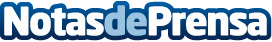 Aluvidal apuesta por el aluminio también en la industria y en el mantenimiento de las empresasSu duración incuestionable y su resistencia ilimitada convierten al aluminio en uno de los materiales más versátilesDatos de contacto:Aluvidal976 16 58 92Nota de prensa publicada en: https://www.notasdeprensa.es/aluvidal-apuesta-por-el-aluminio-tambien-en-la Categorias: Aragón Premios Construcción y Materiales http://www.notasdeprensa.es